Ralf der 1.Jahr der Königsehre: 2006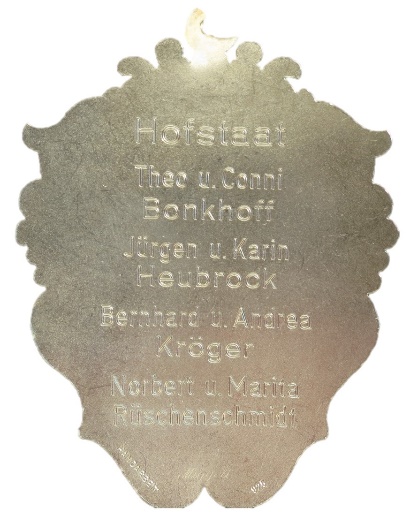 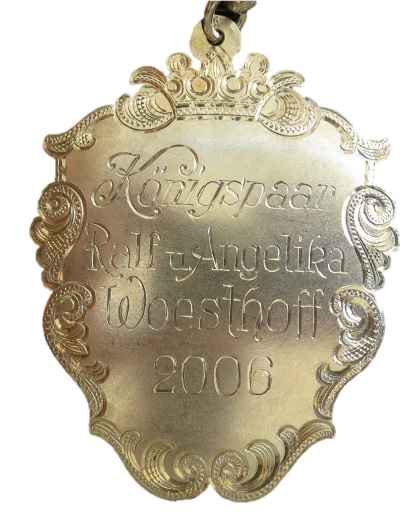 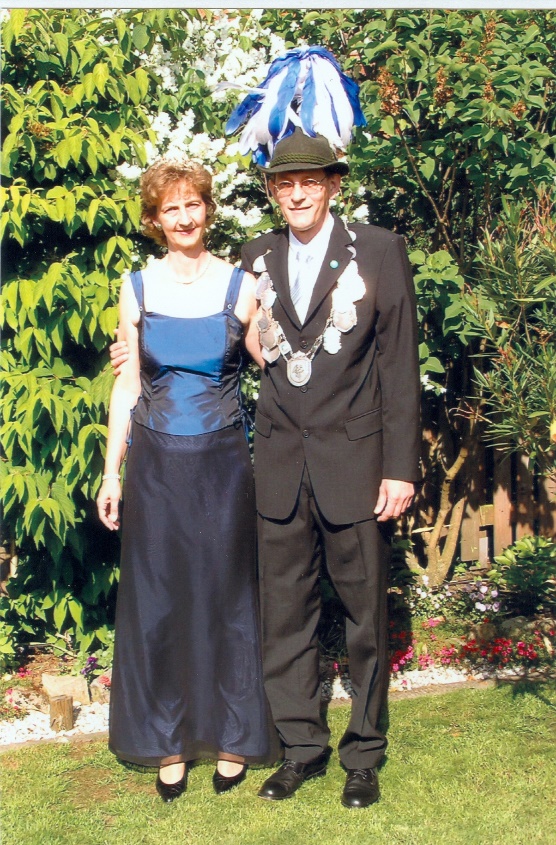 König: Ralf Woesthoff & Angelika Woesthoff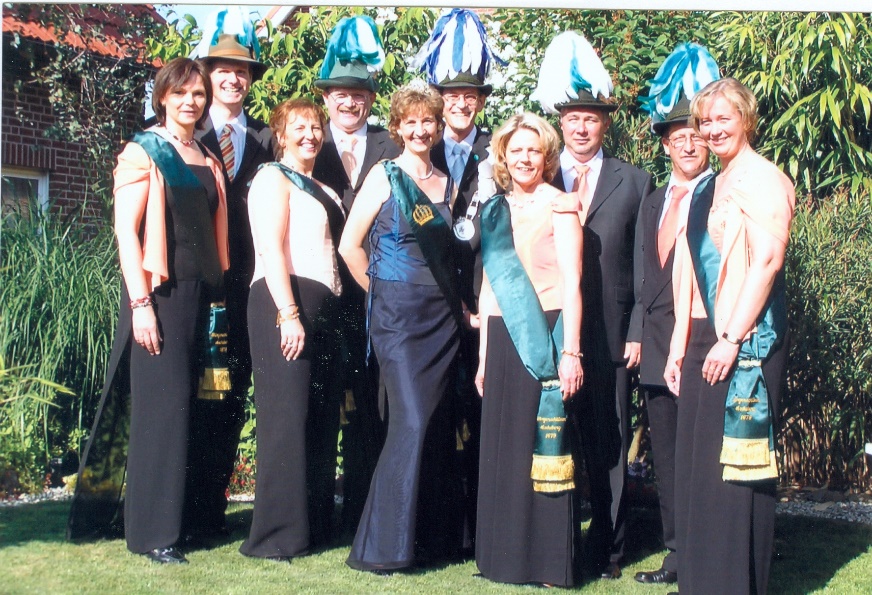 Hofstaat:Andrea & Bernhard Kröger, Karin & Jürgen Heubrock,Conni & Theo Bonkhoff, Marita & Norbert RüschenschmidtEinladung:   Einladung 2007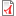 